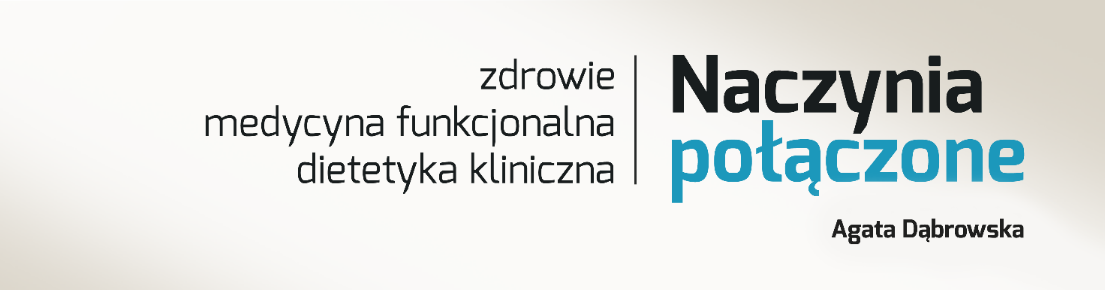 
Aktywność fizyczna:Ilość napojów wypitych w ciągu dnia:
Ilość snu:Informacje dodatkowe:PosiłekGodzinaSkład posiłku
(z ilościami)Głód przed posiłkiem 
(w skali 1-5)Sytość 
po posiłku 
(w skali 1-5)Uczucia towarzysząceSamopoczucie po posiłku (poziom energii, senność, ochota na deser itp.)Przed śniadaniemŚniadanieII śniadanieObiadPodwieczorekKolacjaPo kolacjiDodatkowe